	CCNR-ZKR/ADN/WP.15/AC.2/2017/5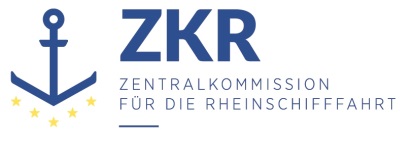 Allgemeine Verteilung9. November 2016Or.  DEUTSCHGEMEINSAME EXPERTENTAGUNG FÜR DIE DEM ÜBEREINKOMMEN ÜBER DIE INTERNATIONALE BEFÖRDERUNG VON GEFÄHRLICHEN GÜTERN AUF BINNENWASSERSTRASSENBEIGEFÜGTE VERORDNUNG (ADN)(SICHERHEITSAUSSCHUSS)(30. Tagung, Genf, 23. bis 27. Januar 2017)Punkt 4 c) zur vorläufigen TagesordnungDurchführung des Europäischen Übereinkommens über die internationale Beförderung von gefährlichen Gütern auf Binnenwasserstraßen (ADN):Auslegung der dem ADN beigefügten VerordnungGefahren bei Arbeiten an Bord, Abschnitt 8.3.5 ADN		Vorgelegt von Deutschland *,**		Auslegungsfragen1.	Abschnitt 8.3.5 ADN ist überschrieben mit: „Gefahren bei Arbeiten an Bord“Frage: Wann erfolgen Arbeiten „an Bord“ eines Schiffes? – Räumliche Abgrenzung.Beispiele: Arbeiten an der Ankerkette oder am Propeller des Schiffes.2.	Nach Absatz 7.2.3.7.6 ADN sind die Ladetanks und die im  Bereich der Ladung befindlichen Rohrleitungen zu reinigen und zu entgasen. Das Ergebnis ist in einer Gasfreiheitsbescheinigung festzuhalten.Nach Abschnitt 8.3.5 ADN muss entweder eine Genehmigung oder „eine Gasfreiheitsbescheinigung für das Schiff“ vorliegen.Für das ADN 2019 wurde folgende Änderung beschlossen: „eine Gasfreiheitsbescheinigung nach Absatz 7.2.3.7.6 für das Schiff“. Absatz 7.2.3.7.6 bleibt unverändert.Frage: Muss die Gasfreiheit für das gesamte Schiff vom Bug bis zum Hinterschiff bescheinigt werden oder reicht eine Gasfreiheitsbescheinigung aus, die räumlich begrenzt ist auf den Bereich oder die Bereiche, in denen Arbeiten nach Abschnitt 8.3.5 ADN ausgeführt werden sollen?Beispiel: Bescheinigung nur für den Bereich des Ladetanks 3.***